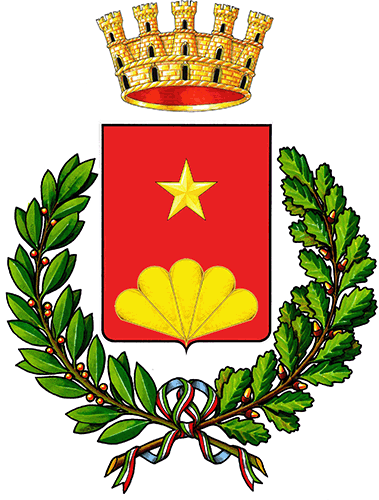 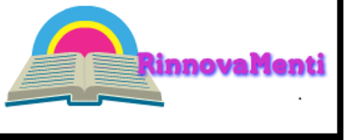 L’ASSOCIAZIONE     CULTURALE	                               RINNOVAMENTI        
 CON IL PATROCINIO DEL COMUNE DI ROGLIANO (Cosenza)                     PROMUOVELA II EDIZIONE DEL  CONCORSO NAZIONALE“POESIA,  SEGRETO  DELL’ANIMA”	
L’evento artistico-letterario intende richiamare poeti di ogni regione d’Italia con l’obiettivo di divulgare l’amore per la poesia, quale strumento d’ incontro, di conoscenza , di crescita, di unione.       La partecipazione è aperta a tutte le autrici e a tutti gli autori residenti in Italia .Si prevedono n.3 sezioni:    Sezione A – POESIA IN LINGUA ITALIANA	Ogni autore può partecipare con   un massimo di tre opere edite o inedite, senza limiti di lunghezza, a tema libero.  Sezione B –   POESIA  A TEMA IMPOSTO:  La violenza è l’ultimo rifugio degli incapaci (Isaac Asimov)Si può partecipare con 3 opere senza limiti di lunghezzaSezione C -  Studenti scuola secondaria di I gradoSi propone di sollecitare e valorizzare le capacità espressive degli studenti mediante l’elaborazione di testi poetici. Ogni studente può partecipare inviando n.3 poesie a tema libero, senza limiti di lunghezza. La partecipazione è gratuita.MODALITA’ DI ISCRIZIONELe opere anonime devono essere inviate via email all’indirizzo rinnomenti@gmail.com,specificando nel corpo della mail i dati anagrafici dell’autore, i titoli delle opere e allegando la scheda debitamente compilata unitamente all’attestazione del pagamento del contributo.QUOTA PARTECIPAZIONELa partecipazione per le sezioni A e B  comporta il versamento di 5,00 euro sulla postapayN. 4023 6009 36258138   C.F.  LLAVLE49C71F001D	Causale: Premio Letterario Poesia segreto dell’anima, allegando la scansione del versamento effettuato.In alternativa si può inserire la banconota in busta insieme alle opere e spedire a:Associazione Culturale“RinnovaMenti”- c/o Prof.ssa Velia Aiello	
Via Luigi Sturzo 7, 87054 -ROGLIANO(Cosenza)		
          E’ gradito l’invio di un breve curriculum Il tutto dovrà pervenire all’Associazione entro il giorno  20/02/2019.Una Giuria qualificata provvederà a valutare le opere in base ad una griglia docimologica. I nomi dei giurati saranno resi noti dopo la valutazionePer ogni sezione verrà individuata una rosa di finalisti che saranno avvisati tempestivamente tramite mail. L’elenco dei vincitori sarà reso noto prima della cerimonia di premiazione, chesi svolgerà a Rogliano(CS) in data da definire.Per   le informazioni relative al premio si potrà consultare la pagina Facebook dell’Associazione “RinnovaMenti”; per qualsiasi chiarimento contattare il n.3202721718.PREMITra i finalisti saranno individuati tre vincitori per ciascuna sezione. I premi consisteranno in targhe, pergamene e gadget. La giuria potrà conferire altri riconoscimenti sotto forma di premi speciali o menzioni.La partecipazione al concorso implica l’integrale accettazione del regolamento e il consenso al trattamento dei dati personali in conformità a quanto indicato dalla normativa vigente in materia di privacy - D. Lgs. n.196/2003 - e soltanto ai fini dell’espletamento del Concorso. La scheda di partecipazione è parte integrante del bando.
              Per info  :  e-mail: rinnomenti@gmail.com   -   Cellulari :   3202721718-  3476590230                                         Rogliano, 25/10/2018                    Presidente                                                                                     Coordinatore
                Prof.ssa Velia  Aiello                                                            Prof.ssa Maria Papaianni
  Scheda di partecipazione
CONCORSO NAZIONALE	
“POESIA, SEGRETO DELL’ANIMA”Cognome/Nome_________________________________________________________________

nato/a il__________________________ a____________________________________

residente a__________________________________ via______________________________

C.a.p._______________________________ 

Telefono fisso________________________ Cellulare________________________________

E-mail__________________________________________________________________________

Partecipo  alla/e   Sezione/i	

A- Poesia in lingua italiana Titolo_______________________________________________________________________Titolo________________________________________________________________________

Titolo_______________________________________________________________________	
		

B- Poesia a tema imposto: ”La violenza è l’ultimo rifugio degli incapaci”(Isaac Asimov)

Titolo__________________________________________________________________________

Titolo__________________________________________________________________________

Titolo_________________________________________________________________________	
		
C- Poesia in lingua italiana - StudentiTitolo_______________________________________________________________________Titolo________________________________________________________________________

Titolo_______________________________________________________________________	
		
-Acconsento al trattamento dei dati personali, qui riportati, in conformità a quanto indicato dalla normativa vigente in materia di privacy - D. Lgs. n 196/2003.	
	
-Dichiaro che il/i testo/i   che presento  è/solo  frutto del mio ingegno 	

-Accetto, integralmente, il contenuto del regolamento.	
Data--------------------------------------                        Firma--------------------------------------------------------